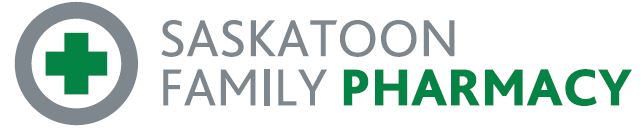 4 convenient ways to order your prescription refills 24 HRS/DAY,7 DAYS/WKPhone keypad: 306-668-4777. Follow voice prompts then enter prescription numbers (7-digit number found on the top left corner of each prescription label)Online: www.saskatoonfamilypharmacy.comE-Refill link at top of home page.  Then use: Quick Refill: uses your prescription numbers from each pharmacy vial, OR Patient Login: **requires Pharmacy to set up a card # and PIN access first**allows you to view your entire prescription profile online.see how many refills are remaining.simple click to order instead of using prescription numbers.Smartphone App: weblink or app store: Quick Refill or Patient Login as above.Text refill:  1-888-805-0744Text the word “refill” then prescription # with no space between the word refill and the prescription number.  Ex: refill1102915If more than one prescription is being ordered, separate each prescription # by commas or spaces. Ex: Refill1102915,1102916,1102917  **We will text you when your prescriptions are ready for pick up**